A Dumont D’URVILLE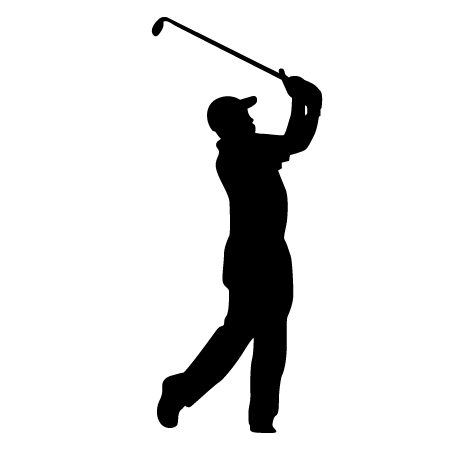 Ouverture d’une A.SGOLFL’équipe EPS du lycée vous propose d’ouvrir une activité  GOLF  à la rentrée 2015.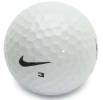 Lieu de pratique : Golf de Saint-Quentin-en-Yvelines (base de loisirs de Trappes) Coulée verte ElancourtEncadrement : Un professeur d’EPS + un moniteur de golf agrééHoraires : le mercredi après-midi (14h -16h)Matériel et balles : fournis par le golfLicence AS : 30€